Witam serdecznie, dziś kartypracy na dzień 29.05.2020Kochani zbliża się nam koniec miesiąca i zaczynamy następny i ostatni w tym roku szkolnym.Może się jeszcze wszyscy razem zobaczymy.Zadanie nr 1 .Dziś parę zadani na logiczne myślenie.W  odpowiednią kratkę wpisz dzień tygodnia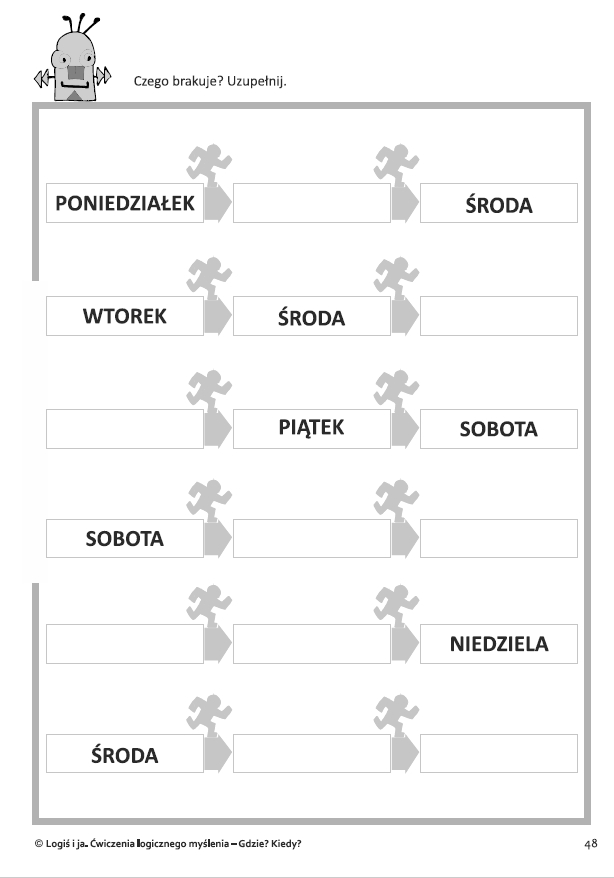 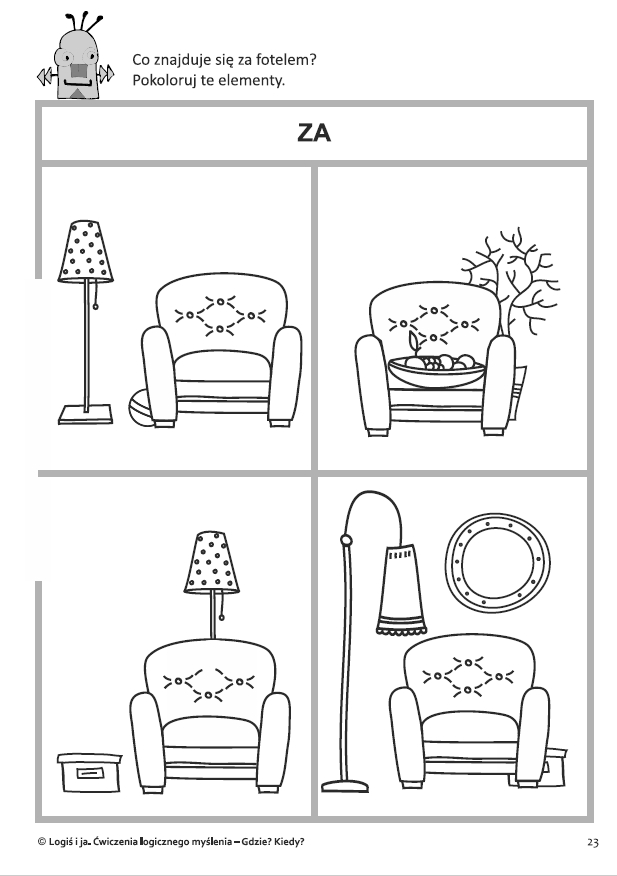 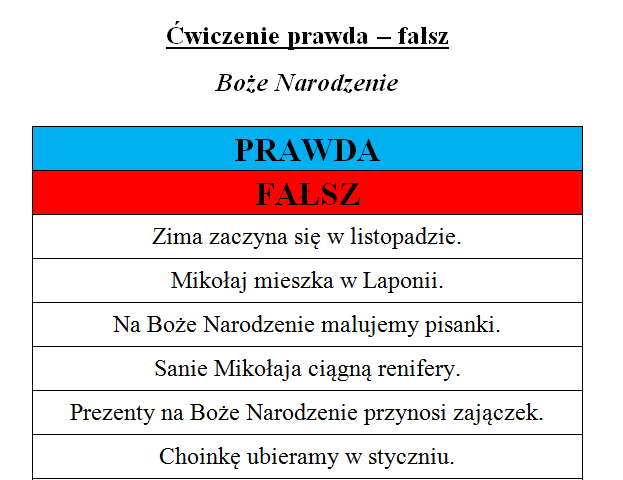 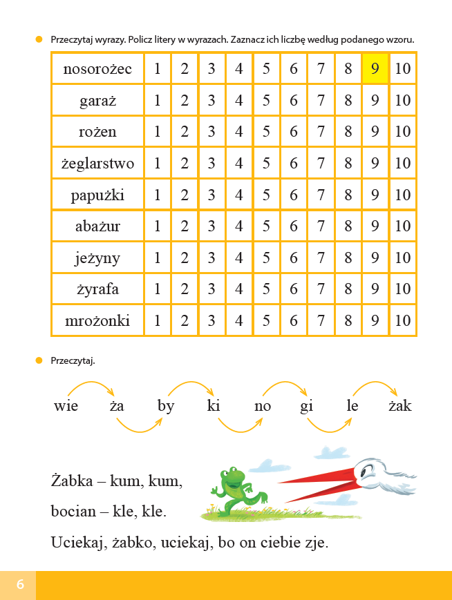 Zadanie nr 2 Zadanie dla relaksacji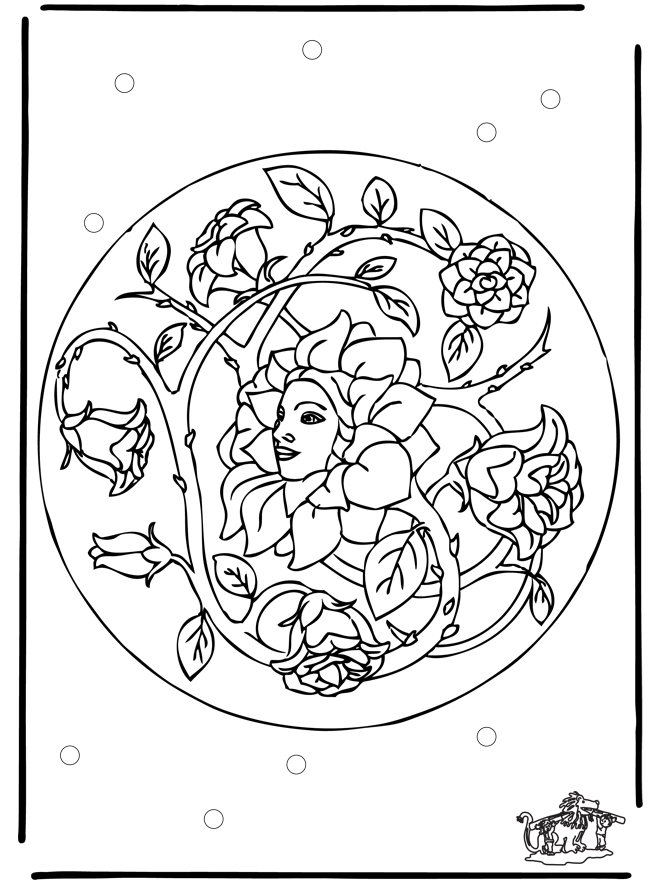 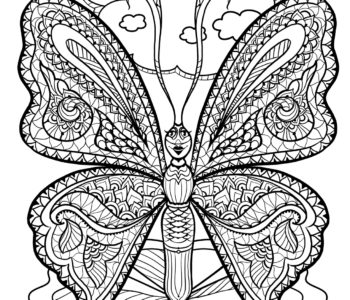 